                             Institución Educativa                       “Santo Toribio de Mogrovejo”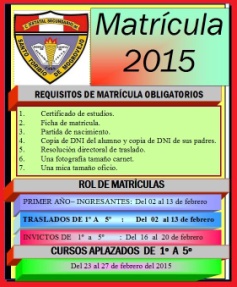                                           ZañaREGISTRO AUXILIAR DE CIENCIA Y TECNOLOGÍA DE CUARTO GRADO DE EDUCACIÓN SECUNDARIA -I BIMESTRE 2019                  DOCENTE: Mg. Nelly D. Tuesta CalderónCOMPETENCIA: INDAGA MEDIANTE MÉTODOS CIENTIFICOS, PARA CONSTRUIR SUS CONOCIMIENTOS.                                         CAPACIDAD: EVALÚA Y COMUNICA EL PROCESO Y RESULTADOS DE SU INDAGACIÓNCOMPETENCIA: INDAGA MEDIANTE MÉTODOS CIENTIFICOS, PARA CONSTRUIR SUS CONOCIMIENTOS.                                         CAPACIDAD: EVALÚA Y COMUNICA EL PROCESO Y RESULTADOS DE SU INDAGACIÓNCOMPETENCIA: INDAGA MEDIANTE MÉTODOS CIENTIFICOS, PARA CONSTRUIR SUS CONOCIMIENTOS.                                         CAPACIDAD: EVALÚA Y COMUNICA EL PROCESO Y RESULTADOS DE SU INDAGACIÓNCOMPETENCIA: INDAGA MEDIANTE MÉTODOS CIENTIFICOS, PARA CONSTRUIR SUS CONOCIMIENTOS.                                         CAPACIDAD: EVALÚA Y COMUNICA EL PROCESO Y RESULTADOS DE SU INDAGACIÓNCOMPETENCIA: INDAGA MEDIANTE MÉTODOS CIENTIFICOS, PARA CONSTRUIR SUS CONOCIMIENTOS.                                         CAPACIDAD: EVALÚA Y COMUNICA EL PROCESO Y RESULTADOS DE SU INDAGACIÓNCOMPETENCIA: INDAGA MEDIANTE MÉTODOS CIENTIFICOS, PARA CONSTRUIR SUS CONOCIMIENTOS.                                         CAPACIDAD: EVALÚA Y COMUNICA EL PROCESO Y RESULTADOS DE SU INDAGACIÓNCOMPETENCIA: INDAGA MEDIANTE MÉTODOS CIENTIFICOS, PARA CONSTRUIR SUS CONOCIMIENTOS.                                         CAPACIDAD: EVALÚA Y COMUNICA EL PROCESO Y RESULTADOS DE SU INDAGACIÓNCOMPETENCIA: INDAGA MEDIANTE MÉTODOS CIENTIFICOS, PARA CONSTRUIR SUS CONOCIMIENTOS.                                         CAPACIDAD: EVALÚA Y COMUNICA EL PROCESO Y RESULTADOS DE SU INDAGACIÓNCOMPETENCIA: INDAGA MEDIANTE MÉTODOS CIENTIFICOS, PARA CONSTRUIR SUS CONOCIMIENTOS.                                         CAPACIDAD: EVALÚA Y COMUNICA EL PROCESO Y RESULTADOS DE SU INDAGACIÓNCOMPETENCIA: INDAGA MEDIANTE MÉTODOS CIENTIFICOS, PARA CONSTRUIR SUS CONOCIMIENTOS.                                         CAPACIDAD: EVALÚA Y COMUNICA EL PROCESO Y RESULTADOS DE SU INDAGACIÓNCOMPETENCIA: INDAGA MEDIANTE MÉTODOS CIENTIFICOS, PARA CONSTRUIR SUS CONOCIMIENTOS.                                         CAPACIDAD: EVALÚA Y COMUNICA EL PROCESO Y RESULTADOS DE SU INDAGACIÓNCOMPETENCIA: INDAGA MEDIANTE MÉTODOS CIENTIFICOS, PARA CONSTRUIR SUS CONOCIMIENTOS.                                         CAPACIDAD: EVALÚA Y COMUNICA EL PROCESO Y RESULTADOS DE SU INDAGACIÓNCOMPETENCIA: INDAGA MEDIANTE MÉTODOS CIENTIFICOS, PARA CONSTRUIR SUS CONOCIMIENTOS.                                         CAPACIDAD: EVALÚA Y COMUNICA EL PROCESO Y RESULTADOS DE SU INDAGACIÓNCOMPETENCIA: INDAGA MEDIANTE MÉTODOS CIENTIFICOS, PARA CONSTRUIR SUS CONOCIMIENTOS.                                         CAPACIDAD: EVALÚA Y COMUNICA EL PROCESO Y RESULTADOS DE SU INDAGACIÓNCOMPETENCIA: INDAGA MEDIANTE MÉTODOS CIENTIFICOS, PARA CONSTRUIR SUS CONOCIMIENTOS.                                         CAPACIDAD: EVALÚA Y COMUNICA EL PROCESO Y RESULTADOS DE SU INDAGACIÓNCOMPETENCIA: INDAGA MEDIANTE MÉTODOS CIENTIFICOS, PARA CONSTRUIR SUS CONOCIMIENTOS.                                         CAPACIDAD: EVALÚA Y COMUNICA EL PROCESO Y RESULTADOS DE SU INDAGACIÓNCOMPETENCIA: INDAGA MEDIANTE MÉTODOS CIENTIFICOS, PARA CONSTRUIR SUS CONOCIMIENTOS.                                         CAPACIDAD: EVALÚA Y COMUNICA EL PROCESO Y RESULTADOS DE SU INDAGACIÓNCOMPETENCIA: INDAGA MEDIANTE MÉTODOS CIENTIFICOS, PARA CONSTRUIR SUS CONOCIMIENTOS.                                         CAPACIDAD: EVALÚA Y COMUNICA EL PROCESO Y RESULTADOS DE SU INDAGACIÓNCOMPETENCIA: INDAGA MEDIANTE MÉTODOS CIENTIFICOS, PARA CONSTRUIR SUS CONOCIMIENTOS.                                         CAPACIDAD: EVALÚA Y COMUNICA EL PROCESO Y RESULTADOS DE SU INDAGACIÓNCOMPETENCIA: INDAGA MEDIANTE MÉTODOS CIENTIFICOS, PARA CONSTRUIR SUS CONOCIMIENTOS.                                         CAPACIDAD: EVALÚA Y COMUNICA EL PROCESO Y RESULTADOS DE SU INDAGACIÓNCOMPETENCIA: INDAGA MEDIANTE MÉTODOS CIENTIFICOS, PARA CONSTRUIR SUS CONOCIMIENTOS.                                         CAPACIDAD: EVALÚA Y COMUNICA EL PROCESO Y RESULTADOS DE SU INDAGACIÓNCOMPETENCIA: INDAGA MEDIANTE MÉTODOS CIENTIFICOS, PARA CONSTRUIR SUS CONOCIMIENTOS.                                         CAPACIDAD: EVALÚA Y COMUNICA EL PROCESO Y RESULTADOS DE SU INDAGACIÓNCOMPETENCIA: INDAGA MEDIANTE MÉTODOS CIENTIFICOS, PARA CONSTRUIR SUS CONOCIMIENTOS.                                         CAPACIDAD: EVALÚA Y COMUNICA EL PROCESO Y RESULTADOS DE SU INDAGACIÓNCOMPETENCIA: INDAGA MEDIANTE MÉTODOS CIENTIFICOS, PARA CONSTRUIR SUS CONOCIMIENTOS.                                         CAPACIDAD: EVALÚA Y COMUNICA EL PROCESO Y RESULTADOS DE SU INDAGACIÓNCOMPETENCIA: INDAGA MEDIANTE MÉTODOS CIENTIFICOS, PARA CONSTRUIR SUS CONOCIMIENTOS.                                         CAPACIDAD: EVALÚA Y COMUNICA EL PROCESO Y RESULTADOS DE SU INDAGACIÓNCOMPETENCIA: INDAGA MEDIANTE MÉTODOS CIENTIFICOS, PARA CONSTRUIR SUS CONOCIMIENTOS.                                         CAPACIDAD: EVALÚA Y COMUNICA EL PROCESO Y RESULTADOS DE SU INDAGACIÓNCOMPETENCIA: INDAGA MEDIANTE MÉTODOS CIENTIFICOS, PARA CONSTRUIR SUS CONOCIMIENTOS.                                         CAPACIDAD: EVALÚA Y COMUNICA EL PROCESO Y RESULTADOS DE SU INDAGACIÓNCOMPETENCIA: INDAGA MEDIANTE MÉTODOS CIENTIFICOS, PARA CONSTRUIR SUS CONOCIMIENTOS.                                         CAPACIDAD: EVALÚA Y COMUNICA EL PROCESO Y RESULTADOS DE SU INDAGACIÓNNÚMERO DE ORDENN° ORD.APELLIDOS Y NOMBRES DE LOS ESTUDIANTESDESEMPEÑO Sustenta sobre la base de conocimientos científicos, sus conclusiones, procedimientos y la reducción del error, a través del uso del grupo de control, repetición de mediciones, cálculos, ajustes realizados en la obtención de resultados válidos y fiables para demostrar la hipótesis y lograr el objetivo. Comunica su indagación a través de medios virtuales y presenciales.Sustenta sobre la base de conocimientos científicos, sus conclusiones, procedimientos y la reducción del error, a través del uso del grupo de control, repetición de mediciones, cálculos, ajustes realizados en la obtención de resultados válidos y fiables para demostrar la hipótesis y lograr el objetivo. Comunica su indagación a través de medios virtuales y presenciales.Sustenta sobre la base de conocimientos científicos, sus conclusiones, procedimientos y la reducción del error, a través del uso del grupo de control, repetición de mediciones, cálculos, ajustes realizados en la obtención de resultados válidos y fiables para demostrar la hipótesis y lograr el objetivo. Comunica su indagación a través de medios virtuales y presenciales.Sustenta sobre la base de conocimientos científicos, sus conclusiones, procedimientos y la reducción del error, a través del uso del grupo de control, repetición de mediciones, cálculos, ajustes realizados en la obtención de resultados válidos y fiables para demostrar la hipótesis y lograr el objetivo. Comunica su indagación a través de medios virtuales y presenciales.Sustenta sobre la base de conocimientos científicos, sus conclusiones, procedimientos y la reducción del error, a través del uso del grupo de control, repetición de mediciones, cálculos, ajustes realizados en la obtención de resultados válidos y fiables para demostrar la hipótesis y lograr el objetivo. Comunica su indagación a través de medios virtuales y presenciales.Sustenta sobre la base de conocimientos científicos, sus conclusiones, procedimientos y la reducción del error, a través del uso del grupo de control, repetición de mediciones, cálculos, ajustes realizados en la obtención de resultados válidos y fiables para demostrar la hipótesis y lograr el objetivo. Comunica su indagación a través de medios virtuales y presenciales.Sustenta sobre la base de conocimientos científicos, sus conclusiones, procedimientos y la reducción del error, a través del uso del grupo de control, repetición de mediciones, cálculos, ajustes realizados en la obtención de resultados válidos y fiables para demostrar la hipótesis y lograr el objetivo. Comunica su indagación a través de medios virtuales y presenciales.Sustenta sobre la base de conocimientos científicos, sus conclusiones, procedimientos y la reducción del error, a través del uso del grupo de control, repetición de mediciones, cálculos, ajustes realizados en la obtención de resultados válidos y fiables para demostrar la hipótesis y lograr el objetivo. Comunica su indagación a través de medios virtuales y presenciales.Sustenta sobre la base de conocimientos científicos, sus conclusiones, procedimientos y la reducción del error, a través del uso del grupo de control, repetición de mediciones, cálculos, ajustes realizados en la obtención de resultados válidos y fiables para demostrar la hipótesis y lograr el objetivo. Comunica su indagación a través de medios virtuales y presenciales.Sustenta sobre la base de conocimientos científicos, sus conclusiones, procedimientos y la reducción del error, a través del uso del grupo de control, repetición de mediciones, cálculos, ajustes realizados en la obtención de resultados válidos y fiables para demostrar la hipótesis y lograr el objetivo. Comunica su indagación a través de medios virtuales y presenciales.Sustenta sobre la base de conocimientos científicos, sus conclusiones, procedimientos y la reducción del error, a través del uso del grupo de control, repetición de mediciones, cálculos, ajustes realizados en la obtención de resultados válidos y fiables para demostrar la hipótesis y lograr el objetivo. Comunica su indagación a través de medios virtuales y presenciales.Sustenta sobre la base de conocimientos científicos, sus conclusiones, procedimientos y la reducción del error, a través del uso del grupo de control, repetición de mediciones, cálculos, ajustes realizados en la obtención de resultados válidos y fiables para demostrar la hipótesis y lograr el objetivo. Comunica su indagación a través de medios virtuales y presenciales.Sustenta sobre la base de conocimientos científicos, sus conclusiones, procedimientos y la reducción del error, a través del uso del grupo de control, repetición de mediciones, cálculos, ajustes realizados en la obtención de resultados válidos y fiables para demostrar la hipótesis y lograr el objetivo. Comunica su indagación a través de medios virtuales y presenciales.Sustenta sobre la base de conocimientos científicos, sus conclusiones, procedimientos y la reducción del error, a través del uso del grupo de control, repetición de mediciones, cálculos, ajustes realizados en la obtención de resultados válidos y fiables para demostrar la hipótesis y lograr el objetivo. Comunica su indagación a través de medios virtuales y presenciales.Sustenta sobre la base de conocimientos científicos, sus conclusiones, procedimientos y la reducción del error, a través del uso del grupo de control, repetición de mediciones, cálculos, ajustes realizados en la obtención de resultados válidos y fiables para demostrar la hipótesis y lograr el objetivo. Comunica su indagación a través de medios virtuales y presenciales.Sustenta sobre la base de conocimientos científicos, sus conclusiones, procedimientos y la reducción del error, a través del uso del grupo de control, repetición de mediciones, cálculos, ajustes realizados en la obtención de resultados válidos y fiables para demostrar la hipótesis y lograr el objetivo. Comunica su indagación a través de medios virtuales y presenciales.Sustenta sobre la base de conocimientos científicos, sus conclusiones, procedimientos y la reducción del error, a través del uso del grupo de control, repetición de mediciones, cálculos, ajustes realizados en la obtención de resultados válidos y fiables para demostrar la hipótesis y lograr el objetivo. Comunica su indagación a través de medios virtuales y presenciales.Sustenta sobre la base de conocimientos científicos, sus conclusiones, procedimientos y la reducción del error, a través del uso del grupo de control, repetición de mediciones, cálculos, ajustes realizados en la obtención de resultados válidos y fiables para demostrar la hipótesis y lograr el objetivo. Comunica su indagación a través de medios virtuales y presenciales.Sustenta sobre la base de conocimientos científicos, sus conclusiones, procedimientos y la reducción del error, a través del uso del grupo de control, repetición de mediciones, cálculos, ajustes realizados en la obtención de resultados válidos y fiables para demostrar la hipótesis y lograr el objetivo. Comunica su indagación a través de medios virtuales y presenciales.Sustenta sobre la base de conocimientos científicos, sus conclusiones, procedimientos y la reducción del error, a través del uso del grupo de control, repetición de mediciones, cálculos, ajustes realizados en la obtención de resultados válidos y fiables para demostrar la hipótesis y lograr el objetivo. Comunica su indagación a través de medios virtuales y presenciales.Sustenta sobre la base de conocimientos científicos, sus conclusiones, procedimientos y la reducción del error, a través del uso del grupo de control, repetición de mediciones, cálculos, ajustes realizados en la obtención de resultados válidos y fiables para demostrar la hipótesis y lograr el objetivo. Comunica su indagación a través de medios virtuales y presenciales.Sustenta sobre la base de conocimientos científicos, sus conclusiones, procedimientos y la reducción del error, a través del uso del grupo de control, repetición de mediciones, cálculos, ajustes realizados en la obtención de resultados válidos y fiables para demostrar la hipótesis y lograr el objetivo. Comunica su indagación a través de medios virtuales y presenciales.Sustenta sobre la base de conocimientos científicos, sus conclusiones, procedimientos y la reducción del error, a través del uso del grupo de control, repetición de mediciones, cálculos, ajustes realizados en la obtención de resultados válidos y fiables para demostrar la hipótesis y lograr el objetivo. Comunica su indagación a través de medios virtuales y presenciales.Sustenta sobre la base de conocimientos científicos, sus conclusiones, procedimientos y la reducción del error, a través del uso del grupo de control, repetición de mediciones, cálculos, ajustes realizados en la obtención de resultados válidos y fiables para demostrar la hipótesis y lograr el objetivo. Comunica su indagación a través de medios virtuales y presenciales.Sustenta sobre la base de conocimientos científicos, sus conclusiones, procedimientos y la reducción del error, a través del uso del grupo de control, repetición de mediciones, cálculos, ajustes realizados en la obtención de resultados válidos y fiables para demostrar la hipótesis y lograr el objetivo. Comunica su indagación a través de medios virtuales y presenciales.Sustenta sobre la base de conocimientos científicos, sus conclusiones, procedimientos y la reducción del error, a través del uso del grupo de control, repetición de mediciones, cálculos, ajustes realizados en la obtención de resultados válidos y fiables para demostrar la hipótesis y lograr el objetivo. Comunica su indagación a través de medios virtuales y presenciales.NÚMERO DE ORDENN° ORD.APELLIDOS Y NOMBRES DE LOS ESTUDIANTESNIVELES DE DESEMPEÑOLOGRO DESTACADOCALIF. NUMERAL:18-20 CALIF.LITERAL: ADLOGRO DESTACADOCALIF. NUMERAL:18-20 CALIF.LITERAL: ADLOGRO DESTACADOCALIF. NUMERAL:18-20 CALIF.LITERAL: ADLOGRO DESTACADOCALIF. NUMERAL:18-20 CALIF.LITERAL: ADLOGRO DESTACADOCALIF. NUMERAL:18-20 CALIF.LITERAL: ADLOGRO DESTACADOCALIF. NUMERAL:18-20 CALIF.LITERAL: ADLOGRO ESPERADOCALIF. NUMERAL:14-17CALIF.LITERAL: ALOGRO ESPERADOCALIF. NUMERAL:14-17CALIF.LITERAL: ALOGRO ESPERADOCALIF. NUMERAL:14-17CALIF.LITERAL: ALOGRO ESPERADOCALIF. NUMERAL:14-17CALIF.LITERAL: ALOGRO ESPERADOCALIF. NUMERAL:14-17CALIF.LITERAL: ALOGRO ESPERADOCALIF. NUMERAL:14-17CALIF.LITERAL: AEN PROCESOCALIF. NUMERAL:11-13 CALIF.LITERAL: BEN PROCESOCALIF. NUMERAL:11-13 CALIF.LITERAL: BEN PROCESOCALIF. NUMERAL:11-13 CALIF.LITERAL: BEN PROCESOCALIF. NUMERAL:11-13 CALIF.LITERAL: BEN PROCESOCALIF. NUMERAL:11-13 CALIF.LITERAL: BEN PROCESOCALIF. NUMERAL:11-13 CALIF.LITERAL: BEN PROCESOCALIF. NUMERAL:11-13 CALIF.LITERAL: BEN INICIOCALIF. NUMERAL: 00-10 CALIF.LITERAL: CEN INICIOCALIF. NUMERAL: 00-10 CALIF.LITERAL: CEN INICIOCALIF. NUMERAL: 00-10 CALIF.LITERAL: CEN INICIOCALIF. NUMERAL: 00-10 CALIF.LITERAL: CEN INICIOCALIF. NUMERAL: 00-10 CALIF.LITERAL: CEN INICIOCALIF. NUMERAL: 00-10 CALIF.LITERAL: CPROMEDIO BIMESTRALNÚMERO DE ORDENN° ORD.APELLIDOS Y NOMBRES DE LOS ESTUDIANTESASPECTOS A EVALUAR (CRITERIOS)Sustenta sobre la base de conocimientos científicos, sus conclusiones, procedimientos y la reducción del error, a través del uso del grupo de control, la repetición de mediciones, los cálculos, los ajustes realizados en la obtención de resultados válidos y fiables para demostrar la hipótesis y lograr el objetivo. Comunica su indagación a través de medios virtuales y presenciales.Sustenta sobre la base de conocimientos científicos, sus conclusiones, procedimientos y la reducción del error, a través del uso del grupo de control, la repetición de mediciones, los cálculos, los ajustes realizados en la obtención de resultados válidos y fiables para demostrar la hipótesis y lograr el objetivo. Comunica su indagación a través de medios virtuales y presenciales.Sustenta sobre la base de conocimientos científicos, sus conclusiones, procedimientos y la reducción del error, a través del uso del grupo de control, la repetición de mediciones, los cálculos, los ajustes realizados en la obtención de resultados válidos y fiables para demostrar la hipótesis y lograr el objetivo. Comunica su indagación a través de medios virtuales y presenciales.Sustenta sobre la base de conocimientos científicos, sus conclusiones, procedimientos y la reducción del error, a través del uso del grupo de control, la repetición de mediciones, los cálculos, los ajustes realizados en la obtención de resultados válidos y fiables para demostrar la hipótesis y lograr el objetivo. Comunica su indagación a través de medios virtuales y presenciales.Sustenta sobre la base de conocimientos científicos, sus conclusiones, procedimientos y la reducción del error, a través del uso del grupo de control, la repetición de mediciones, los cálculos, los ajustes realizados en la obtención de resultados válidos y fiables para demostrar la hipótesis y lograr el objetivo. Comunica su indagación a través de medios virtuales y presenciales.Sustenta sobre la base de conocimientos científicos, sus conclusiones, procedimientos y la reducción del error, a través del uso del grupo de control, la repetición de mediciones, los cálculos, los ajustes realizados en la obtención de resultados válidos y fiables para demostrar la hipótesis y lograr el objetivo. Comunica su indagación a través de medios virtuales y presenciales.Sustenta sobre la base de conocimientos científicos, sus conclusiones, procedimientos y la reducción del error, a través del uso del grupo de control, la repetición de mediciones, los cálculos; realiza los ajustes en la obtención de resultados válidos y fiables para demostrar la hipótesis y lograr el objetivo, pero con alguna limitación, pero logra comunicar su indagación a través de medios virtuales y presenciales.Sustenta sobre la base de conocimientos científicos, sus conclusiones, procedimientos y la reducción del error, a través del uso del grupo de control, la repetición de mediciones, los cálculos; realiza los ajustes en la obtención de resultados válidos y fiables para demostrar la hipótesis y lograr el objetivo, pero con alguna limitación, pero logra comunicar su indagación a través de medios virtuales y presenciales.Sustenta sobre la base de conocimientos científicos, sus conclusiones, procedimientos y la reducción del error, a través del uso del grupo de control, la repetición de mediciones, los cálculos; realiza los ajustes en la obtención de resultados válidos y fiables para demostrar la hipótesis y lograr el objetivo, pero con alguna limitación, pero logra comunicar su indagación a través de medios virtuales y presenciales.Sustenta sobre la base de conocimientos científicos, sus conclusiones, procedimientos y la reducción del error, a través del uso del grupo de control, la repetición de mediciones, los cálculos; realiza los ajustes en la obtención de resultados válidos y fiables para demostrar la hipótesis y lograr el objetivo, pero con alguna limitación, pero logra comunicar su indagación a través de medios virtuales y presenciales.Sustenta sobre la base de conocimientos científicos, sus conclusiones, procedimientos y la reducción del error, a través del uso del grupo de control, la repetición de mediciones, los cálculos; realiza los ajustes en la obtención de resultados válidos y fiables para demostrar la hipótesis y lograr el objetivo, pero con alguna limitación, pero logra comunicar su indagación a través de medios virtuales y presenciales.Sustenta sobre la base de conocimientos científicos, sus conclusiones, procedimientos y la reducción del error, a través del uso del grupo de control, la repetición de mediciones, los cálculos; realiza los ajustes en la obtención de resultados válidos y fiables para demostrar la hipótesis y lograr el objetivo, pero con alguna limitación, pero logra comunicar su indagación a través de medios virtuales y presenciales.Sustenta sobre cierta base de conocimientos científicos, sus conclusiones, procedimientos y la reducción del error, a través del uso del grupo de control, la repetición de mediciones, cálculos o ajustes en la obtención de los resultados válidos y fiables para demostrar la hipótesis y lograr el objetivo, pero con muchas limitaciones, pero logra comunicar su indagación solo a través de medios presenciales.Sustenta sobre cierta base de conocimientos científicos, sus conclusiones, procedimientos y la reducción del error, a través del uso del grupo de control, la repetición de mediciones, cálculos o ajustes en la obtención de los resultados válidos y fiables para demostrar la hipótesis y lograr el objetivo, pero con muchas limitaciones, pero logra comunicar su indagación solo a través de medios presenciales.Sustenta sobre cierta base de conocimientos científicos, sus conclusiones, procedimientos y la reducción del error, a través del uso del grupo de control, la repetición de mediciones, cálculos o ajustes en la obtención de los resultados válidos y fiables para demostrar la hipótesis y lograr el objetivo, pero con muchas limitaciones, pero logra comunicar su indagación solo a través de medios presenciales.Sustenta sobre cierta base de conocimientos científicos, sus conclusiones, procedimientos y la reducción del error, a través del uso del grupo de control, la repetición de mediciones, cálculos o ajustes en la obtención de los resultados válidos y fiables para demostrar la hipótesis y lograr el objetivo, pero con muchas limitaciones, pero logra comunicar su indagación solo a través de medios presenciales.Sustenta sobre cierta base de conocimientos científicos, sus conclusiones, procedimientos y la reducción del error, a través del uso del grupo de control, la repetición de mediciones, cálculos o ajustes en la obtención de los resultados válidos y fiables para demostrar la hipótesis y lograr el objetivo, pero con muchas limitaciones, pero logra comunicar su indagación solo a través de medios presenciales.Sustenta sobre cierta base de conocimientos científicos, sus conclusiones, procedimientos y la reducción del error, a través del uso del grupo de control, la repetición de mediciones, cálculos o ajustes en la obtención de los resultados válidos y fiables para demostrar la hipótesis y lograr el objetivo, pero con muchas limitaciones, pero logra comunicar su indagación solo a través de medios presenciales.Sustenta sobre cierta base de conocimientos científicos, sus conclusiones, procedimientos y la reducción del error, a través del uso del grupo de control, la repetición de mediciones, cálculos o ajustes en la obtención de los resultados válidos y fiables para demostrar la hipótesis y lograr el objetivo, pero con muchas limitaciones, pero logra comunicar su indagación solo a través de medios presenciales.Sustenta sin la base de conocimientos científicos, sus conclusiones, procedimientos y la reducción del error, a través del uso del grupo de control, no realiza la repetición de mediciones, cálculos o ajustes en la obtención de los resultados válidos y fiables para demostrar la hipótesis y lograr el objetivo, por lo que la indagación tiene muchas limitaciones, y solo logra comunicar su indagación por medios presenciales.Sustenta sin la base de conocimientos científicos, sus conclusiones, procedimientos y la reducción del error, a través del uso del grupo de control, no realiza la repetición de mediciones, cálculos o ajustes en la obtención de los resultados válidos y fiables para demostrar la hipótesis y lograr el objetivo, por lo que la indagación tiene muchas limitaciones, y solo logra comunicar su indagación por medios presenciales.Sustenta sin la base de conocimientos científicos, sus conclusiones, procedimientos y la reducción del error, a través del uso del grupo de control, no realiza la repetición de mediciones, cálculos o ajustes en la obtención de los resultados válidos y fiables para demostrar la hipótesis y lograr el objetivo, por lo que la indagación tiene muchas limitaciones, y solo logra comunicar su indagación por medios presenciales.Sustenta sin la base de conocimientos científicos, sus conclusiones, procedimientos y la reducción del error, a través del uso del grupo de control, no realiza la repetición de mediciones, cálculos o ajustes en la obtención de los resultados válidos y fiables para demostrar la hipótesis y lograr el objetivo, por lo que la indagación tiene muchas limitaciones, y solo logra comunicar su indagación por medios presenciales.Sustenta sin la base de conocimientos científicos, sus conclusiones, procedimientos y la reducción del error, a través del uso del grupo de control, no realiza la repetición de mediciones, cálculos o ajustes en la obtención de los resultados válidos y fiables para demostrar la hipótesis y lograr el objetivo, por lo que la indagación tiene muchas limitaciones, y solo logra comunicar su indagación por medios presenciales.Sustenta sin la base de conocimientos científicos, sus conclusiones, procedimientos y la reducción del error, a través del uso del grupo de control, no realiza la repetición de mediciones, cálculos o ajustes en la obtención de los resultados válidos y fiables para demostrar la hipótesis y lograr el objetivo, por lo que la indagación tiene muchas limitaciones, y solo logra comunicar su indagación por medios presenciales.PROMEDIO BIMESTRALNÚMERO DE ORDENN° ORD.APELLIDOS Y NOMBRES DE LOS ESTUDIANTESSESIONES DE C.1234561234561234567123456PROMEDIO BIMESTRAL12345678910111213141516171819202122